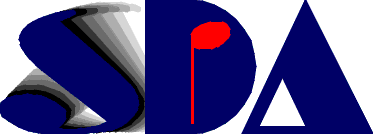 Slovensko društvo za akustiko Slovensko društvo za akustiko Jamova cesta 2, 1000 LjubljanaTelefon: +386 1 4768550E-mail: mateja.dovjak@fgg.uni-lj.siDavčna številka: 94 80 45 32IBAN: SI56 0201 0005 0525 714BIC: LJBASI2XMatična številka: 1203533PRIJAVNI OBRAZEC ZA KOLEKTIVNO ČLANSTVOČlanarino, ki znaša 100 EUR za kolektive člane do vključno 10 zaposlenih, 200 EUR do vključno 50 zaposlenih in 300 EUR za več kot 50 zaposlenih, plačate na transakcijski račun št.:IZJAVAI Z J A V L J A MRazumemo, da je SDA upravljavec posredovanih osebnih podatkov in jih obdeluje v skladu z vsakokrat veljavnim zakonom, ki ureja varstvo osebnih podatkov in z določili Splošne uredbe o varstvu osebnih podatkov (Uredba (EU) 2016/679 Evropskega parlamenta in Sveta z dne 27. aprila 2016 o varstvu posameznikov pri obdelavi osebnih podatkov in o prostem pretoku takih podatkov ter o razveljavitvi Direktive 95/46/ES (Splošna uredba o varstvu podatkov) - GDPR). Seznanjeni smo, da bo SDA posredovane podatke uporabljala zgolj v namene, za katere je bila podana privolitev oziroma ima za to zakoniti namen. Osebnih podatkov ne bo posredovala tretjim osebam. V stik z njimi bodo prišli zgolj pogodbeni obdelovalci osebnih podatkov, v delu, kot je za dosego namena obdelave nujno. Pogodbeni obdelovalci morajo spoštovati pravila in zahteve SDA za ustrezno obdelavo osebnih podatkov. Seznanjeni smo z naravo osebnih podatkov, ki jih ali jih bomo kot člani SDA zbirali, urejali, obdelovali, spreminjali, shranjevali, posredovali oziroma uporabljali pri svojem delu.Kot poklicno in poslovno skrivnost bomo varovali vse osebne podatke, s katerimi se bomo pri omenjenem  delu seznanili.Poučeni smo in zavedamo se, da je razkrivanje osebnih podatkov, s katerimi se bomo pri delu s SDA seznanili, nepooblaščenim osebam ali zloraba teh podatkov sankcionirana kot prekršek in kot kaznivo dejanje. da bomo vse osebne podatke, s katerim se bomo seznanili pri svojem delu, varovali v skladu z določili Uredbe (EU) 2016/679 Evropskega parlamenta in Sveta z dne 27. aprila 2016 o varstvu posameznikov pri obdelavi osebnih podatkov in o prostem pretoku takih podatkov (Splošna uredba o varstvu podatkov) in drugo zakonodajo s področja varstva osebnih podatkov.S svojim podpisom potrjujem resničnost in razumevanje izjave, vse z namenom varstva pravic posameznikov in ugleda SDA. Spodaj podpisani izjavljam, da so zgoraj navedeni podatki točni in da bomo skrbeli za ugled društva, spoštovali statut in kodeks društva ter se ravnali v skladu z njimi, dokler bomo člani.Lastnoročni podpis odgovorne osebe:     .....................................Datum:    ........................Službeni naslov:Ulica: .......................................................................................................................... Poštna številka: ...................... Kraj:...........................................................................Službeni naslov:Ulica: .......................................................................................................................... Poštna številka: ...................... Kraj:...........................................................................Službeni naslov:Ulica: .......................................................................................................................... Poštna številka: ...................... Kraj:...........................................................................Telefon:............................Fax: ..........................E-mail:..........................................Odgovorna oseba: Ime in priimek:.....................................................................Odgovorna oseba: Ime in priimek:.....................................................................Odgovorna oseba: Ime in priimek:.....................................................................Funkcija: ......................................Telefon:......................................Fax: ................................E-mail:............................................................E-mail:............................................................Dejavnost podjetja ali ustanove:Dejavnost podjetja ali ustanove:Dejavnost podjetja ali ustanove:Dejavnost podjetja ali ustanove:Dejavnost podjetja ali ustanove:Dejavnost podjetja ali ustanove:Dejavnost podjetja ali ustanove:Raziskave in razvojProizvodnja in predelavaIzobraže- vanjeManage-mentSvetovanje in servisUvoz izvozDrugo  Označite prioriteto interesnega področja s številkami od 1 (najmanj) do 5 (največ)  Označite prioriteto interesnega področja s številkami od 1 (najmanj) do 5 (največ)  Označite prioriteto interesnega področja s številkami od 1 (najmanj) do 5 (največ)  Označite prioriteto interesnega področja s številkami od 1 (najmanj) do 5 (največ)  Označite prioriteto interesnega področja s številkami od 1 (najmanj) do 5 (največ)  Označite prioriteto interesnega področja s številkami od 1 (najmanj) do 5 (največ)Področje aplikacijePodročje aplikacijeTehnološko področjeAHrup strojev in napravHrup strojev in napravaViri zvokaBGradbena akustikaGradbena akustikabFizikalni fenomeniCIndustrijski hrupIndustrijski hrupcPasivno zmanjševanje hrupaDKomunalni hrupKomunalni hrupdAktivno zmanjševanje hrupaETransportni hrupTransportni hrupeVibracije in šokFUltra zvok in defektoskopijaUltra zvok in defektoskopijafFizikalni aspekti hrupa okoliceGGlasbena akustikaGlasbena akustikagUčinki zvoka na ljudi in živaliHBioakustika in avdiologijaBioakustika in avdiologijahAnaliza - instrumenti, merjenje in testiIInfra zvok in seizmologijaInfra zvok in seizmologijaiAnaliza -napovedovanje in modeliranjeOpišite trenutno primarno aktivnostOpišite trenutno primarno aktivnost